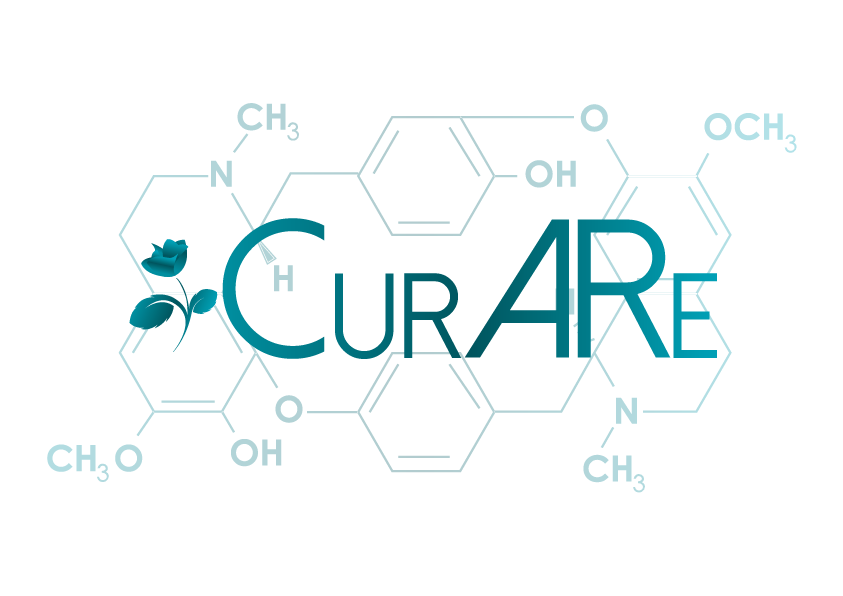 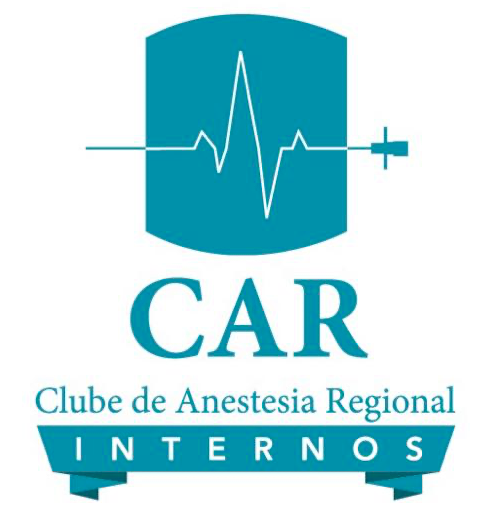 Página de Título(Título do trabalho)Nome dos autores, nome do departamento e instituição de origemDados do autor para correspondênciaTipo de artigo: Área de interesse: Palavras-chave: Financiamento: Conflitos de interesse: IntroduçãoMétodosResultadosDiscussãoAgradecimentosApêndicesReferênciasRef1Ref2TabelasTabela 1. Legenda(Uma tabela por página)FigurasFigura 1. Legenda(uma figura por página)